Index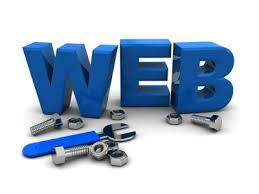 HTMLDHTMLCSSPHPJava ScriptBasics of Photoshop HTML & DHTML & CSS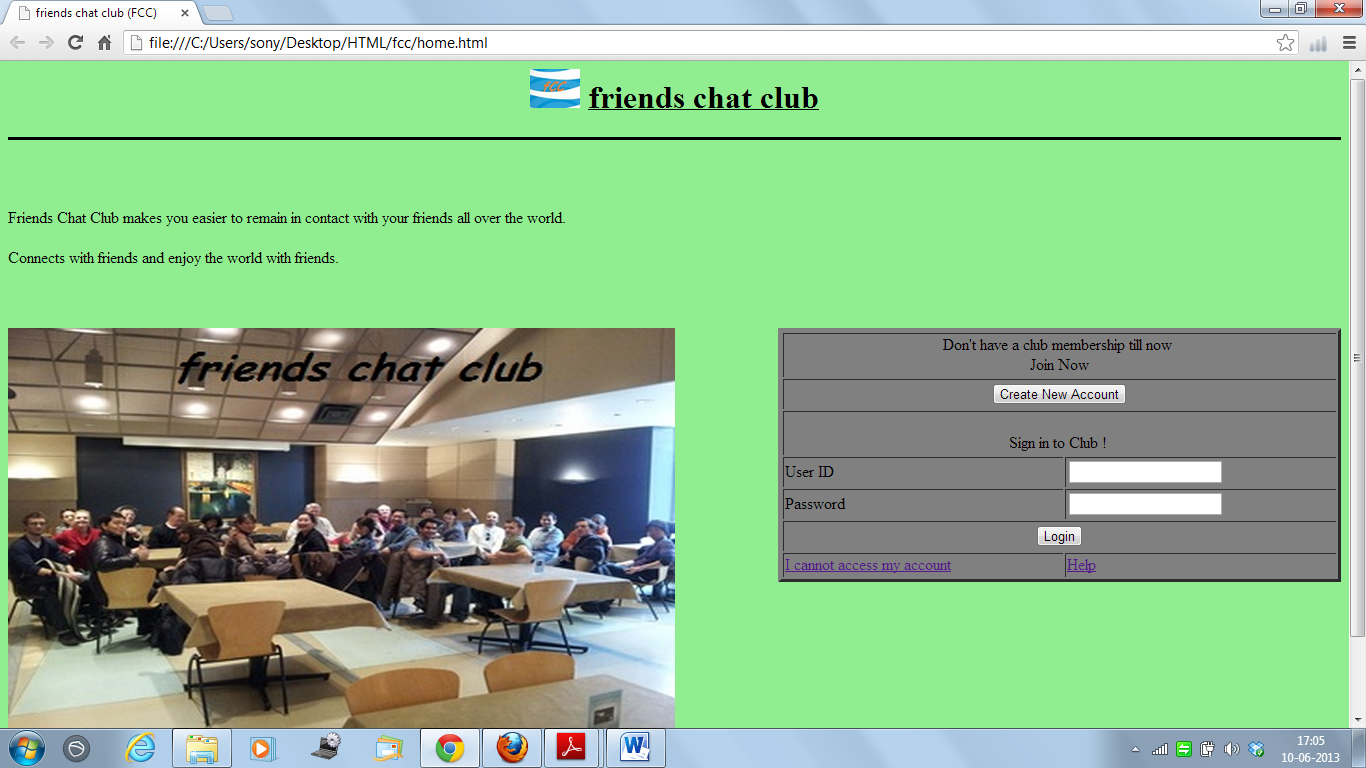 I have created this page and in this page there are many types of controls are used.There are many HTML tags which are used to create web pages and helps to add other effects. Some of tags are given bellowAs the HTML is a very easy language for creating the web pages. It can be learned in few hours or in few days. It is the basic format of the HTML file it can be displayed on mostly operating system which supports the web browser.With the help of HTML you can easily create the web pages like:First of all let me explain the above web page and how it is created, how easily it can be created.It is very easy to insert the element in the HTML pages simply by writing their tags and provide their attribute.Basic Description of HTML FileThe HTML file can be divided into the three parts:HTML HeaderHTML BodyHTML FooterSo let us see the Body of the HTML File:HTML Header is the top most part of the HTML file in this section of the file we define the header of file and also Title of the file can be provided.HTML Body is the middle part of file, in this section we define all text and elements which is to displayed on web page.HTML Footer is the end section of the file.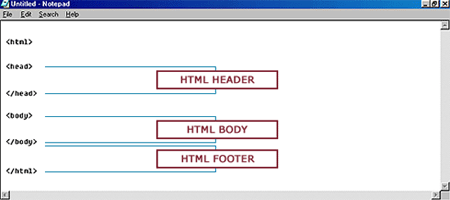 How To Write a HTML FileTo write a HTML file you need an text editor, open the text editor and start writing file as given below:Steps to write a file & view the web page:1. Open the text editor (e.g. notepad). 2. Write the above file in it OR copy the above file and paste it on the notepad.3. Save this file as .htm or .html file extension (e.g. <filename>.htm , .html).4. Now open the Internet Browser and open the saved file.5. Now you can see your web page.The file starts from an <html> tag and ends with the </html>. <html> tag identifies that it is an HTML file. <html> is also called as open tag and it also need its closed tag which is </html>. Between these tags we will define the Header of the file, so add the <head> tag and below it write to close <head> tag.More to display the Title to the Web Browser use the special tag <title> write here title </title>. Text written between the <title> & </title> tag will be displayed as the header of the your web page. The important tag is <body> tag. Whatever you want to display on the web page you must write it in between <body> & </body>.Tags Ordered AlphabeticallyTags Ordered by FunctionBasic TagsLinksListsImagesTablesHyperlinkNow how to link 2 pagesThe HTML <a> tag defines a hyperlink.A hyperlink (or link) is a word, group of words, or image that you can click on to jump to another document.When you move the cursor over a link in a Web page, the arrow will turn into a little hand.The most important attribute of the <a> element is the href attribute, which indicates the link’s destination.By default, links will appear as follows in all browsers:An unvisited link is underlined and blueA visited link is underlined and purpleAn active link is underlined and redHTML Link SyntaxThe HTML code for a link is simple. It looks like this:<a href="url">Link text</a> The href attribute specifies the destination of a link.There are few other option i.e. Frames, Table, Input & Output elements.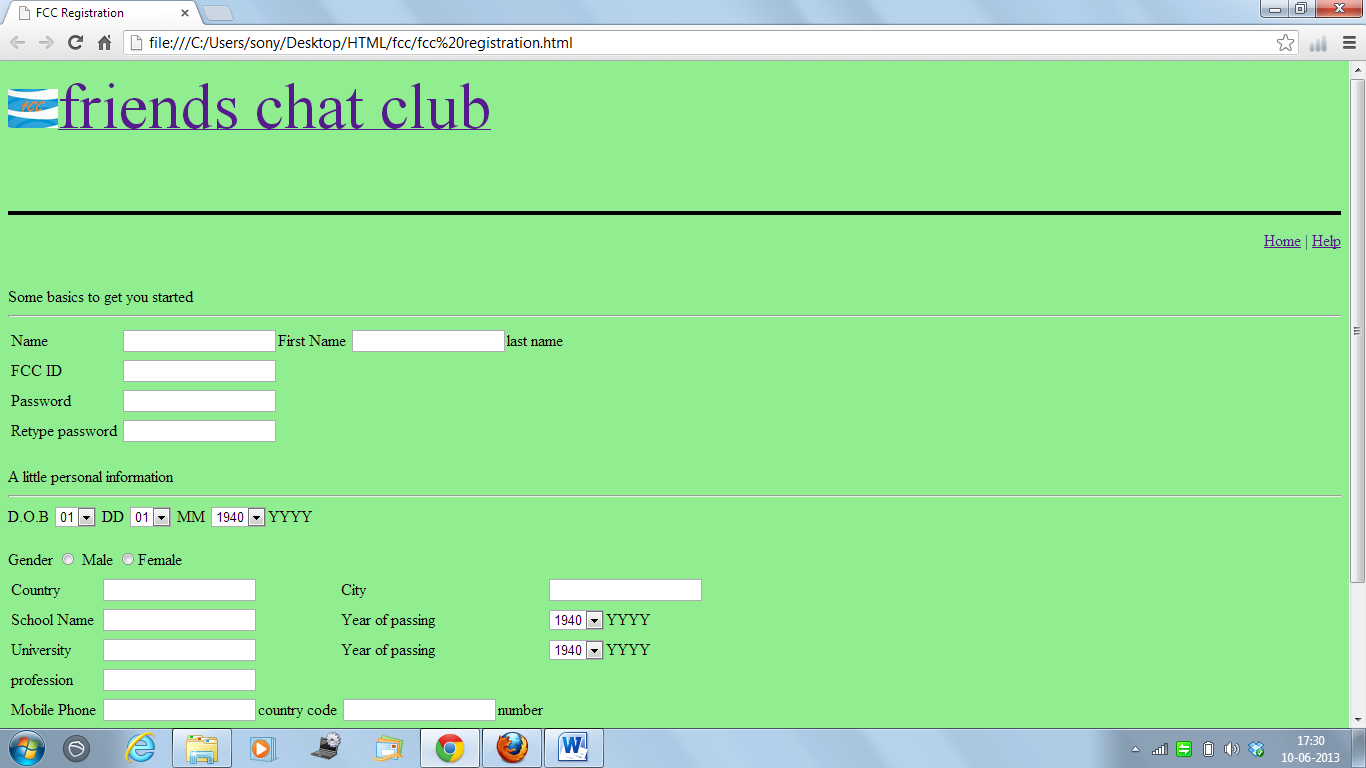 This is another page which is linked to previous page that is shown away and all links and attributes ,tables, frames,tags,elements are used here in this, this is all about htmlDHTMLDynamic HTML, or DHTML, is an umbrella term for a collection of technologies used together to create interactive and animated web sites by using a combination of a static markup language (such as HTML), a client-side scripting language (such as JavaScript), a presentation definition language (such as CSS), and the Document Object Model.DHTML allows scripting languages to change variables in a web page's definition language, which in turn affects the look and function of otherwise "static" HTML page content, after the page has been fully loaded and during the viewing process. Thus the dynamic characteristic of DHTML is the way it functions while a page is viewed, not in its ability to generate a unique page with each page load.By contrast, a dynamic web page is a broader concept, covering any web page generated differently for each user, load occurrence, or specific variable values. This includes pages created by client-side scripting, and ones created by server-side scripting (such as PHP, Perl, JSP or ASP.NET) where the web server generates content before sending it to the client.DHTML is differentiated from AJAX by the fact that a DHTML page is still request/reload-based. With DHTML, there may not be any interaction between the client and server after the page is loaded; all processing happens in Javascript on the client side. By contrast, an AJAX page uses features of DHTML to initiate a request (or 'subrequest') to the server to perform actions such as loading more content.UsesDHTML allows authors to add effects to their pages that are otherwise difficult to achieve. In short words: scripting language is changing the DOM and style. For example, DHTML allows the page author to:Animate text and images in their document, independently moving each element from any starting point to any ending point, following a predetermined path or one chosen by the user.Embed a ticker that automatically refreshes its content with the latest news, stock quotes, or other data.Use a form to capture user input, and then process, verify and respond to that data without having to send data back to the server.Include rollover buttons or drop-down menus.A less common use is to create browser-based action games. Although a number of games were created using DHTML during the late 1990s and early 2000s, differences between browsers made this difficult: many techniques had to be implemented in code to enable the games to work on multiple platforms. Recently browsers have been converging towards the web standards, which has made the design of DHTML games more viable. Those games can be played on all major browsers and they can also be ported to Plasma for KDE, Widgets for Mac OS X and Gadgets for Windows Vista, which are based on DHTML code.The term "DHTML" has fallen out of use in recent years as it was associated with practices and conventions that tended to not work well between various web browsers. DHTML may now be referred to as unobtrusive JavaScript coding (DOM Scripting), in an effort to place an emphasis on agreed-upon best practices while allowing similar effects in an accessible, standards-compliant way.DHTML support with extensive DOM access was introduced with Internet Explorer 4.0. although there was a basic dynamic system with Netscape Navigator 4.0, not all HTML elements were represented in the DOM. When DHTML-style techniques became widespread, varying degrees of support among web browsers for the technologies involved made them difficult to develop and debug. Development became easier when Internet Explorer 5.0+, Mozilla Firefox 2.0+, and Opera 7.0+ adopted a shared DOM inherited from ECMAscript.More recently, JavaScript libraries such as jQuery have abstracted away much of the day-to-day difficulties in cross-browser DOM manipulation.CSS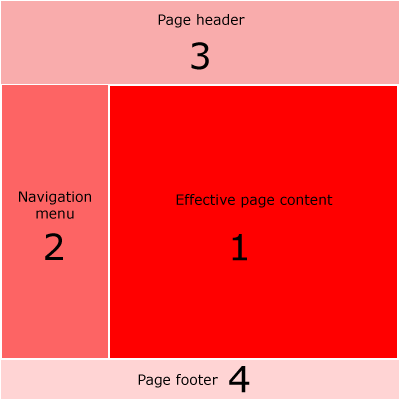 Its is used to change style and colour of the page that all we have discussed above.PHPJAVA SCRIPTThis is mainly used to check validations. Code is likefunction validateForm()
{
var x=document.forms["myForm"]["email"].value;
var atpos=x.indexOf("@");
var dotpos=x.lastIndexOf(".");
if (atpos<1 || dotpos<atpos+2 || dotpos+2>=x.length)
  {
  alert("Not a valid e-mail address");
  return false;
  }
}JavaScript is a cross-platform, object-oriented scripting language. JavaScript is a small, lightweight language; it is not useful as a standalone language, but is designed for easy embedding in other products and applications, such as web browsers. Inside a host environment, JavaScript can be connected to the objects of its environment to provide programmatic control over them.Core JavaScript contains a core set of objects, such as Array, Date, and Math, and a core set of language elements such as operators, control structures, and statements. Core JavaScript can be extended for a variety of purposes by supplementing it with additional objects; for example:Client-side JavaScript extends the core language by supplying objects to control a browser (Navigator or another web browser) and its Document Object Model (DOM). For example, client-side extensions allow an application to place elements on an HTML form and respond to user events such as mouse clicks, form input, and page navigation.Server-side JavaScript extends the core language by supplying objects relevant to running JavaScript on a server. For example, server-side extensions allow an application to communicate with a relational database, provide continuity of information from one invocation to another of the application, or perform file manipulations on a server.Through JavaScript's LiveConnect functionality, you can let Java and JavaScript code communicate with each other. From JavaScript, you can instantiate Java objects and access their public methods and fields. From Java, you can access JavaScript objects, properties, and methods.Basics of Photoshop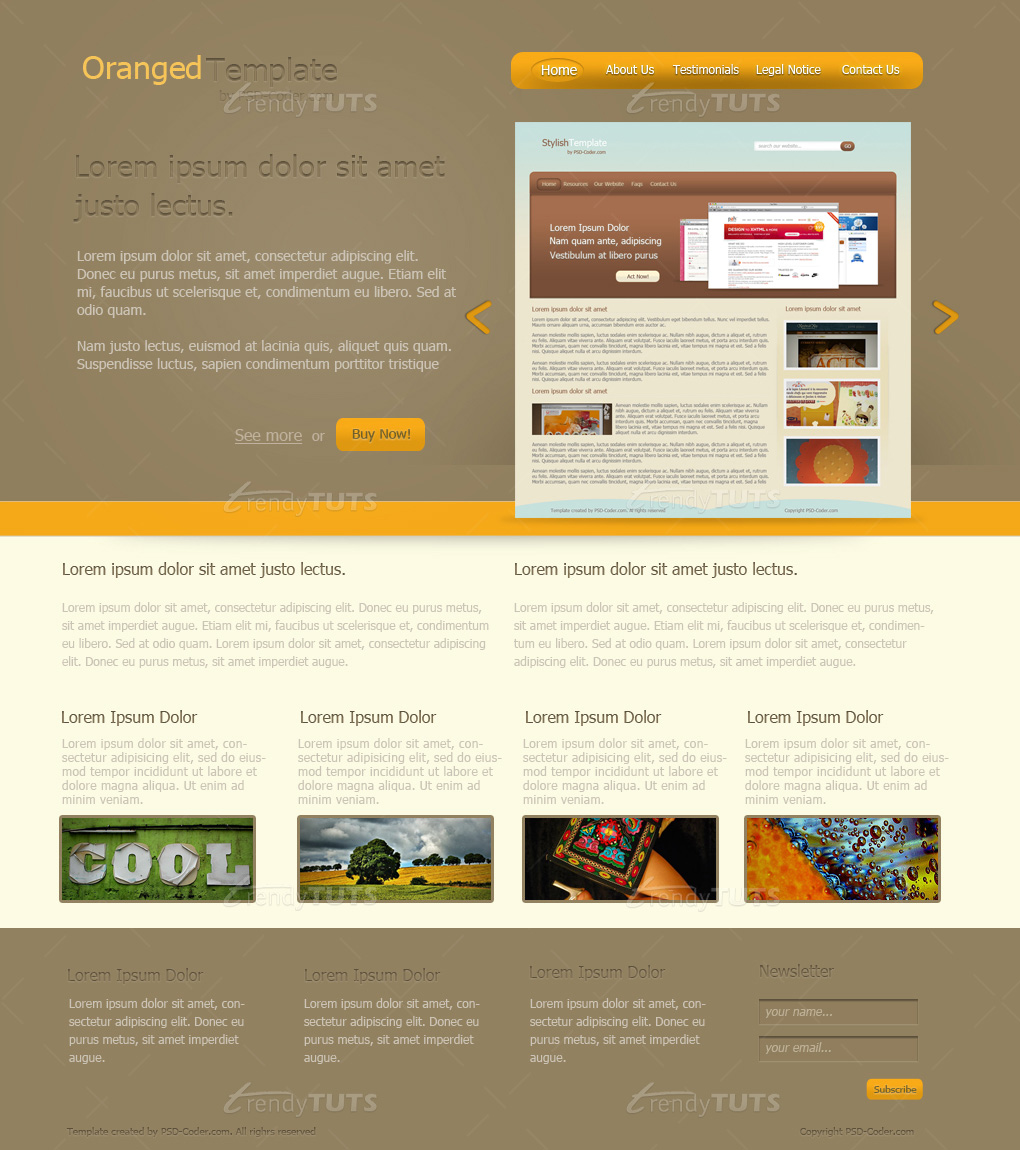 Photoshop is the most leading and popular graphic editing software provided by the adobe system and s used to edit different kinds of pictures, photographs, etc. The software photoshop was created and designed by Thomas Knoll in 1987 
Photoshop have many uses: to color correct your digital images, prepare them for printing or web, design web pages, slice pages (make hyperlinks), you can also create gif animations, work with video, 3D content (Extended version), you can also make brand new images painting or drawing them with drawing tools, also in Photoshop you can make real and unreal compositions using masking tools and many, many other things.Adobe Photoshop is a graphics editing program developed and published by Adobe Systems.Adobe's 2003 "Creative Suite" rebranding led to Adobe Photoshop 8's renaming to Adobe Photoshop CS. Thus, Adobe Photoshop CS6 is the 13th major release of Adobe Photoshop. The CS rebranding also resulted in Adobe offering numerous software packages containing multiple Adobe programs for a reduced price. Adobe Photoshop is released in two editions: Adobe Photoshop, and Adobe Photoshop Extended, with the Extended having extra 3D image creation, motion graphics editing, and advanced image analysis features. Adobe Photoshop Extended is included in all of Adobe's Creative Suite offerings except Design Standard, which includes the Adobe Photoshop edition.Alongside Photoshop and Photoshop Extended, Adobe also publishes Photoshop Elements and Photoshop Lightroom, collectively called "The Adobe Photoshop Family". In 2008, Adobe released Adobe Photoshop Express, a free web-based image editing tool to edit photos directly on blogs and social networking sites; in 2011 a version was released for the Android operating system and the iOS operating system.Adobe distributes Photoshop in Windows and Macintosh versions.Thank You